Mental Health  Resources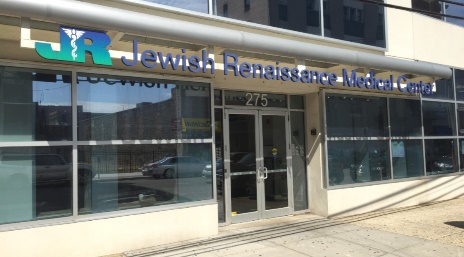 Jewish Renaissance Center        	 	accepts Medicaid, Third Party Insurance, and sliding scale                                                                                                                                               275 Hobart Street                                                                                                                                                    732-376-9333 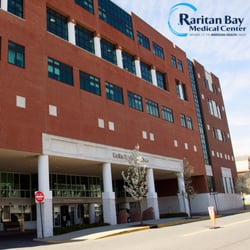 Raritan Bay Mental Health      		 accepts Medicaid & private insurance                                                                                                                                                   530 New Brunswick Avenue                                                                                                                                          732-442-3700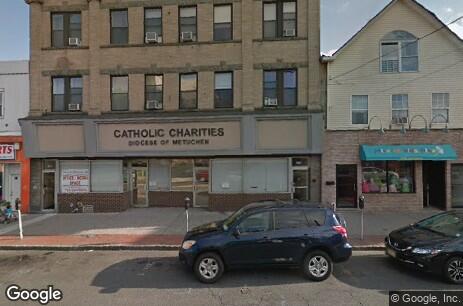 Catholic Charities                   	  	 accepts Medicaid, Third Party Insurance, and sliding scale                                                                                                                                                                                                                                                                                                                271 Smith Street                                                                                                                                                                         732-826-9160Perform Care & Mobile Response            Can be used with or without Insurance                                                                                                                     877-652-7624     24hours / 7 days a week                                                                                                                                                            Delivers services in the home when child is exhibiting escalating behavior. 